Nazwisko i Imię: ………………………………………………………………………… Nr albumu: ……………...……………Kierunek: ……………….…………………………… Rok studiów: ………….……Stopień studiów: I st. / II st. / studia jednolite *
Forma studiów: stacjonarne / niestacjonarne* Prodziekan Kolegium Nauk SpołecznychUniwersytetu Rzeszowskiego ………………………………………….Zwracam się z prośbą o wyrażenie zgody na przywrócenie terminu zaliczenia seminarium dyplomowego.Uzasadnienie Promotor mojej pracy dyplomowej usprawiedliwił brak uzyskania przeze mnie zaliczenia seminarium oraz wyraził zgodę na przystąpienie do egzaminu dyplomowego w terminie do 30 września    r. W sesji egzaminacyjnej nie wykorzystałem/nie wykorzystałam* dwóch terminów, a było to spowodowane wyjątkowo ważną przyczyną o której mowa w § 26 ust. 2 Regulaminu Studiów na Uniwersytecie Rzeszowskim, tj.: ………………………………………………………………………………………………………………………………………………………………………………………………………………………………………………………………………………………………………………………………………………………………………………………………………………………………………………………………………………………………………………………………………………………………………………………………………………………………………………………………………………………………………………………………………………………………								…………………………………………………………….      czytelny podpis Opinia promotora pracy: opiniuję pozytywnie: tak /nie *            …………………………………………………………….              czytelny podpis *niepotrzebne skreślić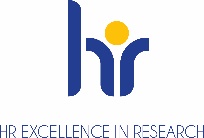 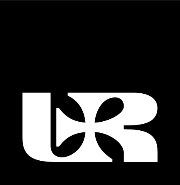 Rzeszów, dnia ……………………………… ……. r.		Sz. P.…………………………………………………..……………Nr albumu: ……………………………………………Decyzja wyrażam zgodę/nie wyrażam zgody*na przywrócenie terminu zaliczenia seminarium dyplomowego w terminie do dnia 30 września ……….. r.Uzasadnienie odmowy:………………………………………………………………………………………………………………………………………………………………………………………………………………………………………………………………………………………………………………………………………………………………………………………………………………………………………………………………………………………………………………………………………………………………………………………………………………………………………………………………………………………………………………………………………………………………………………………………………………………………..……………………………………………………………………………………………………………………PouczenieOd niniejszej decyzji przysługuje odwołanie do Rektora Uniwersytetu Rzeszowskiego za pośrednictwem Dziekana Kolegium Nauk Społecznych. Odwołanie składa się w terminie 14 dni od dnia doręczenia lub ogłoszenia decyzji. ……………………………………………………              Podpis i pieczątka Prodziekana*niepotrzebne skreślić